Приложение № 1Желания и предпочтения учеников в представлениях о будущей школе.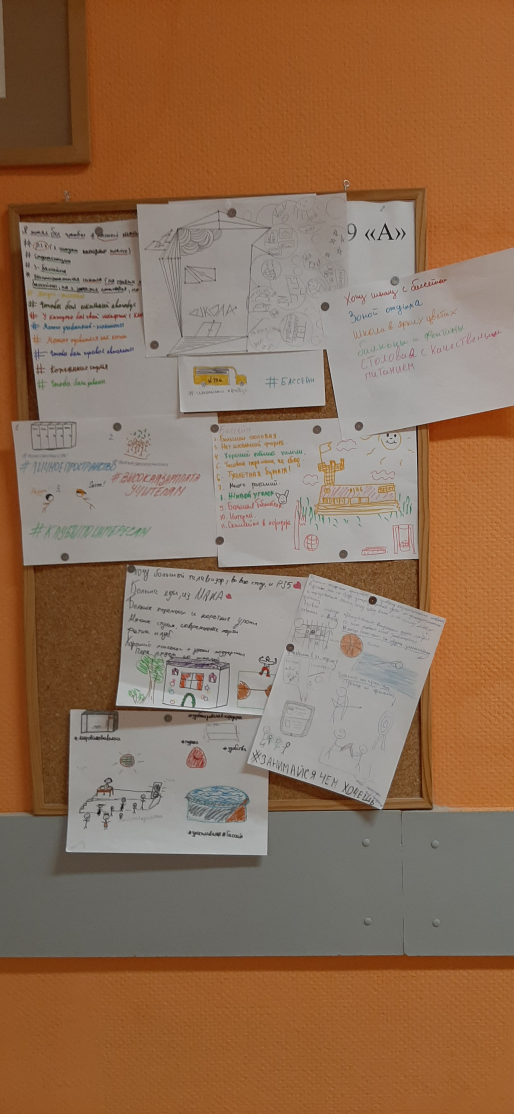 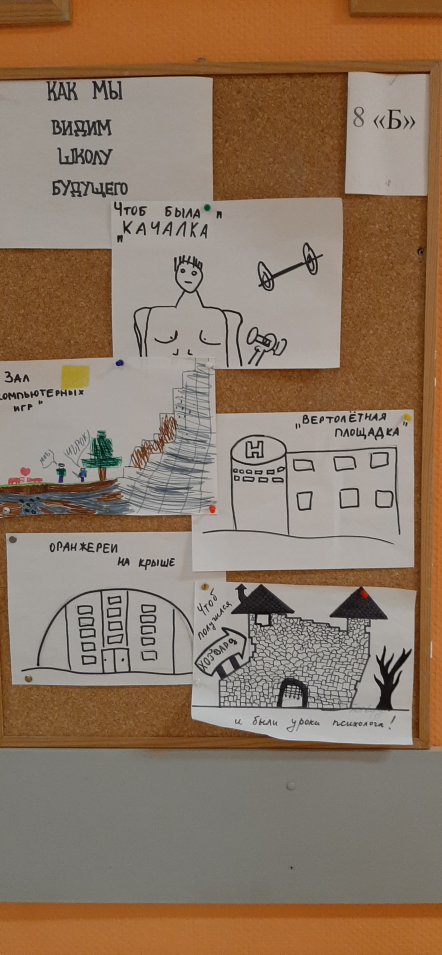 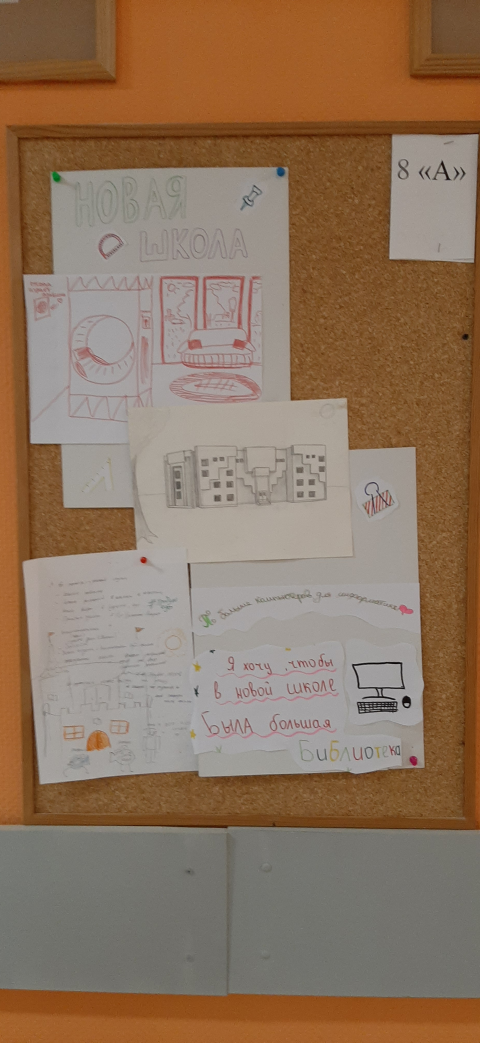 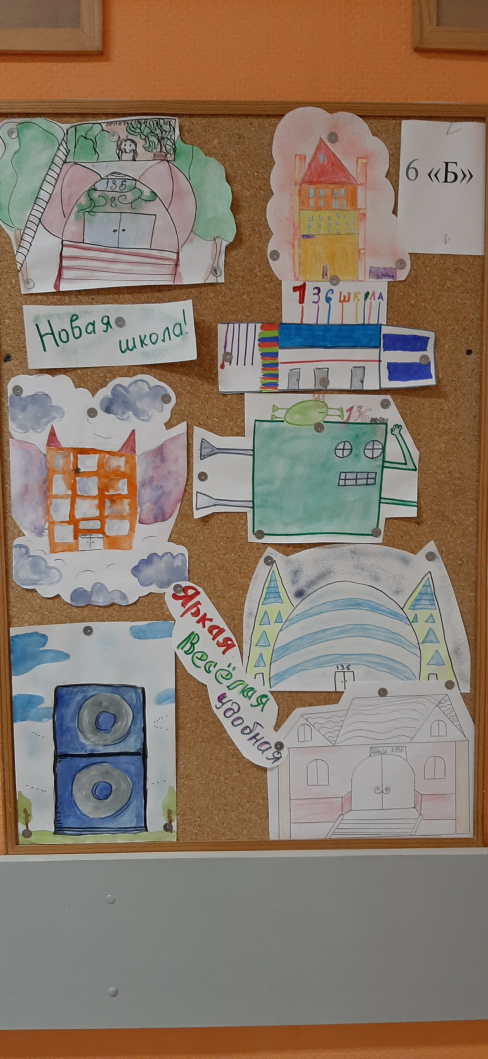 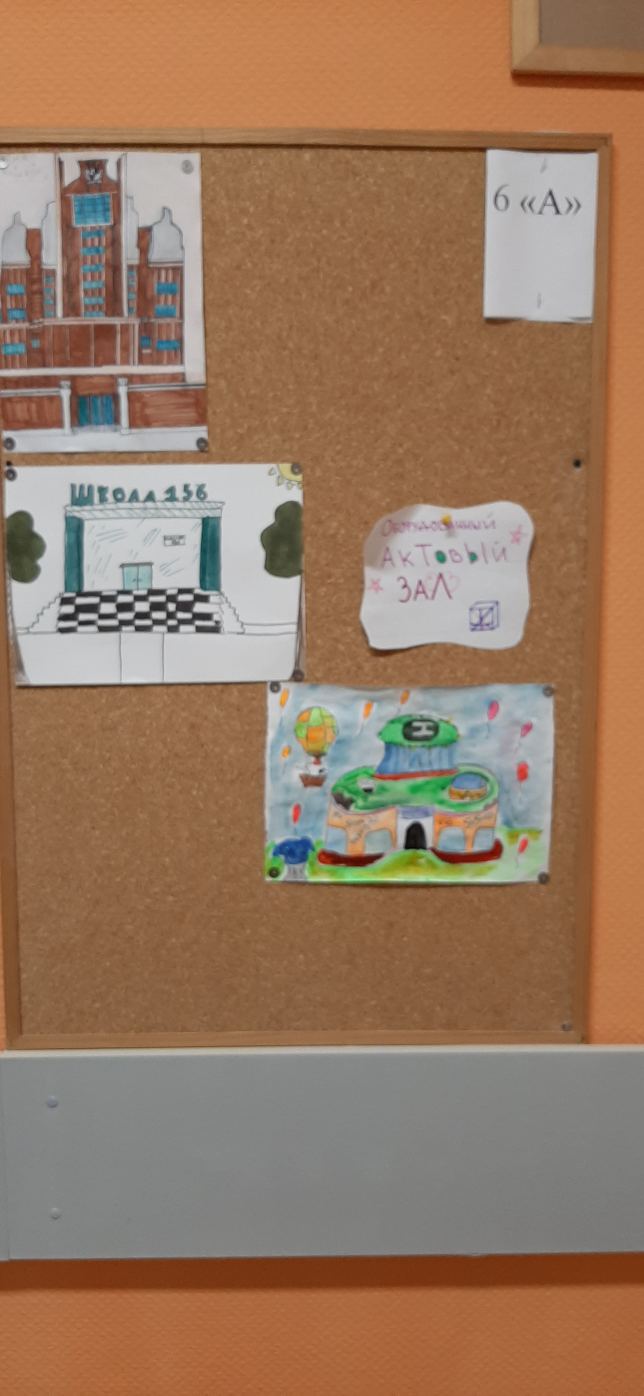 Приложение № 2.Выбранные учениками локации для «Школы без стен».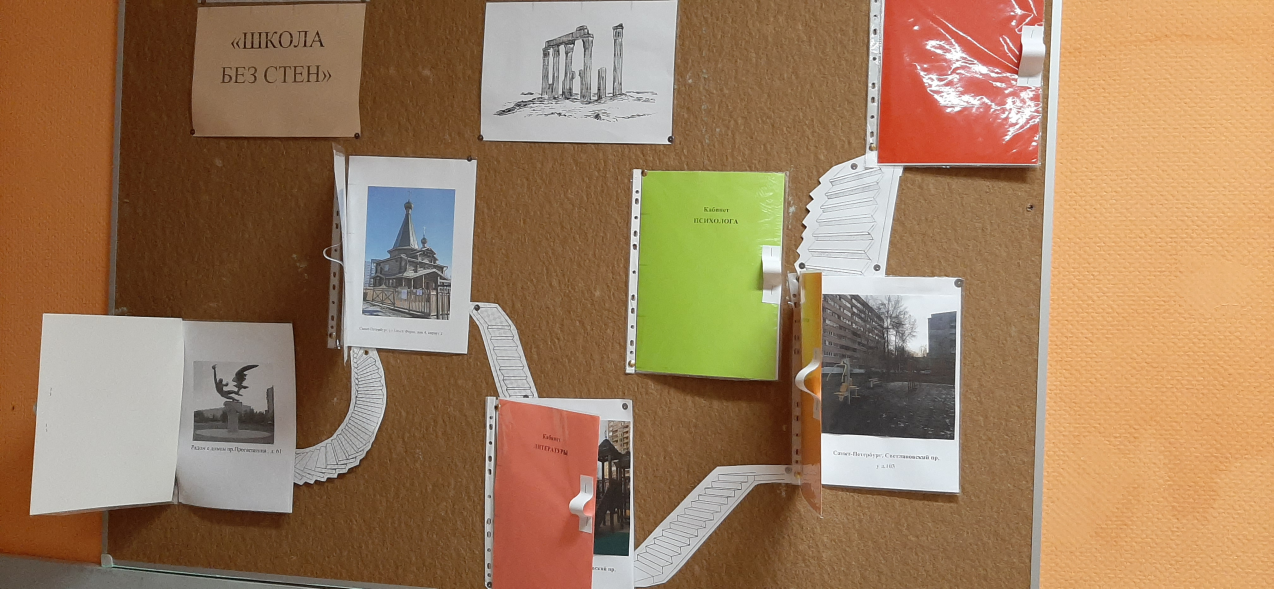 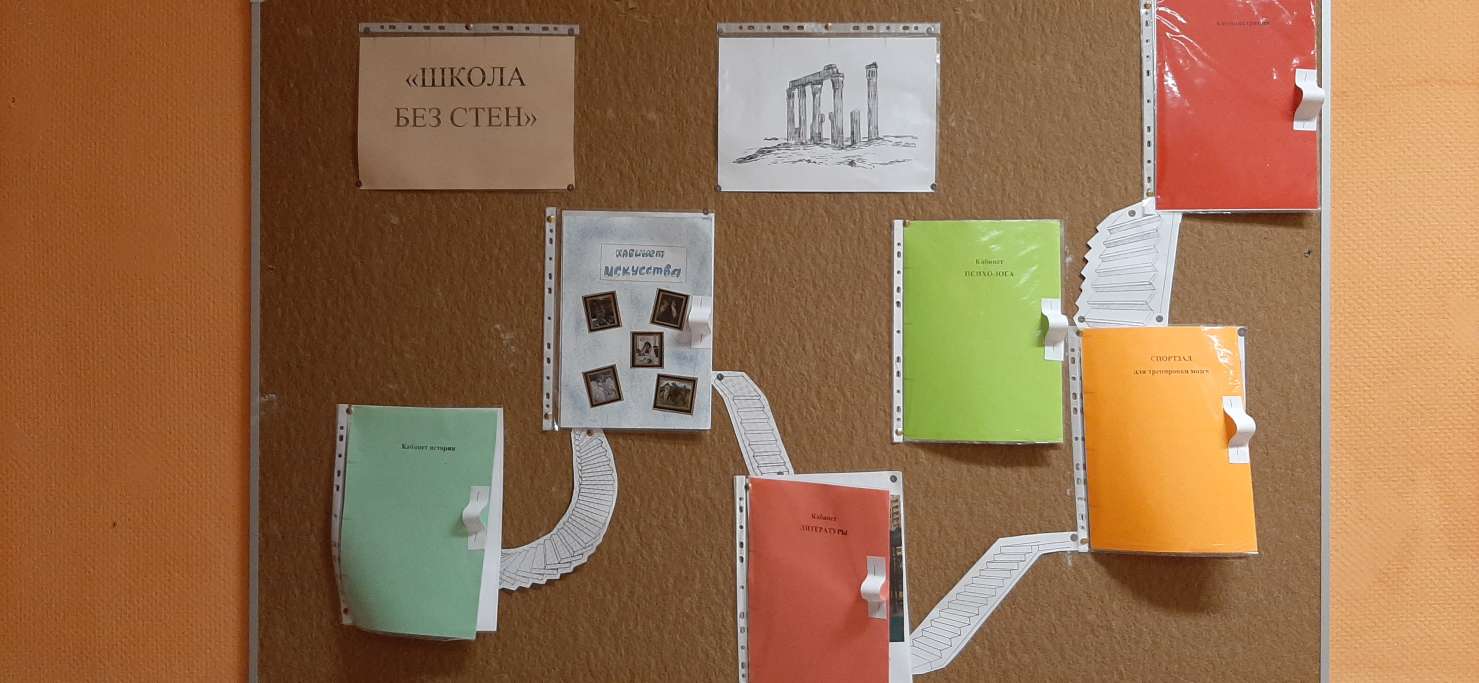 